¿QUÉ ES GOOGLE?Google Inc. es la empresa propietaria de la marca Google, cuyo principal producto es el motor de búsqueda de contenido en Internet del mismo nombre.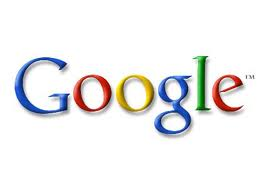 Dicho motor es resultado de la tesis doctoral de Larry Page y Sergey Brin (dos estudiantes de doctorado en Ciencias de la Computación de la Universidad de Stanford) para mejorar las búsquedas en Internet. La coordinación y asesoramiento se debieron al mexicano Héctor García Molina, director por entonces del Laboratorio de Sistemas Computacionales de la misma Universidad de Stanford. El dominio "Google" fue registrado el 15 de septiembre de 1997. Partiendo del proyecto concluido, Page y Brin fundan, el 4 de septiembre de 1998, la compañía Google Inc., que estrena en Internet su motor de búsqueda el 27 de septiembre siguiente (considerada la fecha de aniversario). Contaban con un servidor con 80 CPU, y dos routers HP. Este motor de búsqueda superó al otro más popular de la época, AltaVista, que había sido creado en 1995.Aunque su principal producto es el buscador, la empresa ofrece también entre otros servicios: un comparador de precios llamado Google Product Search (antes conocido como "Froogle"), un motor de búsqueda para material almacenado en discos locales (Google Desktop Search), un servicio de correo electrónico llamado Gmail, su mapamundi en 3D Google Earth, un servicio de mensajería instantánea basado en XMPP llamado Google Talk y, su más reciente creación, el servicio de red social Google+.Su infraestructura principal está compuesta por varios data centers que funcionan con la distribución RedHat del sistema operativo GNU/Linux, cuya elección fue llevada a cabo debido a la flexibilidad del mismo, por lo que la mayoría de sus trabajadores usan también esta misma distribución en sus estaciones de trabajo por comodidad. Actualmente Google está trabajando en nuevos proyectos como la PC de 100 dólares, un nuevo sistema operativo, Google Docs & Spreadsheets, colaboración y promoción de aplicaciones de software libre como Firefox, instalación de varias redes inalámbricas gratuitas, desarrollo de un sistema de protocolo abierto de comunicación por voz entre otros. Además se especula que estaría trabajando en el desarrollo de un "Google Office" y una red global de fibra óptica. Vint Cerf, considerado uno de los padres de Internet, fue contratado por Google en 2005. La compañía cotiza en la NASDAQ bajo la clave GOOG.En octubre de 2006, Google adquirió por 1650 millones de dólares la famosa página de vídeos YouTube. En abril de 2007, Google compró DoubleClick, una empresa especializada en publicidad en Internet, por 3100 millones de dólares. Este mismo mes, Google se convirtió en la marca más valiosa del mundo, alcanzando la suma de 66 000 millones de dólares, superando a emblemáticas empresas como Microsoft, General Electric y Coca-Cola.En julio de 2007, Google compró Panoramio, un sitio web dedicado a exhibir las fotografías que los propios usuarios crean y geoposicionan, siendo algunas de ellas subidas al sitio para que puedan ser vistas a través del software Google Earth, cuyo objetivo es permitir a los usuarios del mencionado software aprender más sobre una zona específica del mapa, observando las fotografías que otros usuarios han tomado ahí.En septiembre de 2010, Google implementó "Google Instant Search", una función que permite hacer búsquedas a medida que el usuario va tecleando su término de búsqueda. En principio sólo es accesible para usuarios de la versión inglesa, y para usuarios registrados en la versión española.En agosto de 2011, Google adquiere Motorola Mobility por 8800 millones de euros (12 500 millones de dólares). Con esta adquisición, Google controlará la mayor parte del mercado de teléfonos Android y tendrá sus propias fábricas de teléfonos móviles al igual que Apple.HISTORIA DEL GOOGLE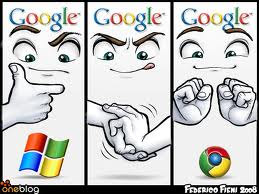 Google es una empresa cuyo principal producto es el motor de búsqueda del mismo nombre. Fue fundado en septiembre de 1998 por Larry Page y Sergey Brin, dos estudiantes de doctorado de Stanford. Sergey Brin (23 años entonces) y Larry Page (24), co-fundadores de Google y actualmente presidente y CEO, se conocen en un acto que la Universidad de Stanford organiza para los candidatos de su Doctorado en Informática. Ambos tenían un objetivo común, conseguir información relevante a partir de una importante cantidad de datos. En 1995 Larry y Sergey comienzan a trabajar en el "Digital Library Project" de la Universidad de Stanford. Comenzando a crear un algoritmo para la búsqueda de datos. Esa tecnología que Larry le da nombre de "PageRank" se convertiría mas tarde en el "corazón" que hará funcionar a Google. En 1996 Comienzan a desarrollar un buscador llamado "BackRub". Y tal como indican en su descripción, BackRub está escrito en Java y Python, y corre sobre varias máquinas. La base de datos está alojada en un ordenador Sun Ultra II con 28GB de disco duro. En 1997 BackRub se convierte en "Google", el nombre proviene de un juego de palabras con el término "googol", acuñado por Milton Sirotta, sobrino del matemático norteamericano Edward Kasner, para referirse al número representado por un 1 seguido de 100 ceros. El uso refleja la misión de la compañía de la inmensa cantidad de información disponible en la web. Y ese mismo año Larry y Sergey registran el dominio "google.com". En 1998 Larry y Sergey continuaron trabajando para perfeccionar la tecnología de búsqueda. A pesar de la fiebre "puntocom", no lograban encontrar inversionistas que financiarán Google, teniendo que conseguir dinero de sus familiares y amigos. Hasta que en el verano de ese mismo año Andy Bechtolsheim (cofundador de Sun Microsystems y vicepresidente de Cisco Systems) les firma un cheque por 100,000 dólares a nombre de "Google Inc... Sin embargo "Google Inc." no existe, y para cobrar el cheque necesitaron buscar un local y fundar una compañía con ese nombre. El 7 de diciembre de 1998, Google Inc., ya disponía de oficinas propias en Menlo Park, California. Google.com tenía visitas por día de 10,000. En 1999 consiguieron 25 millones de dólares de dos importantes inversionistas Sequoia Capital y Kleiner Perking Caufield & Buyers. Meses después las oficinas en Menlon Park, ya eran pequeñas para ellos, así que se trasladaron a Googleplex, la actual sede central de Google en Mountain View, California, con más empleados y respondiendo a alrededor de 500,000 visitas al día. Google es hoy el mejor buscador de la red y el más utilizado. 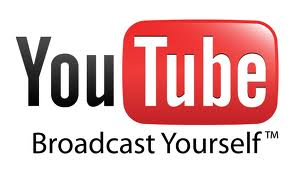 El 10 de Octubre del 2006 Google adquiere el portal de descargas de vídeo "online" YouTube por 1,650 millones de dólares. Google, se ha convertido en un emblemático caso de complicidad con la censura al haber pactado con el gobierno de China los contenidos de sus páginas. Actualmente y como parte de su estrategia comercial de búsqueda de nuevos mercados, los resultados del buscador orientados al usuario chino sufren un filtrado previo, que obvia, aunque informando de ello, los resultados que puedan ser contrarios a las políticas del gobierno. Google gana el Premio Príncipe de Asturias de Comunicación y Humanidades 2008; Premio que le hizo entrega el Príncipe de Asturias Felipe de Borbón el 24 de Octubre del 2008, en el Teatro Campoamor de Oviedo, España, al cofundador Larry Page y vicepresidente Nikesh Arora. Google está considerado el mejor buscador de la historia de Internet y permite a millones de usuarios de todo el mundo acceder a conocimientos e información de forma rápida y organizada. Feliz 12º cumpleaños GoogleGoogle está de celebración, el 27 de septiembre de 1998 fue fundado por Larry Page y Sergey Brin, dos estudiantes de doctorado de Stanford. Y para festejarlo ha sustituido su logo por un pastel dibujado por el afamado pintor americano Wayne Thiebaud.El logo de hoy aclara cuál es la fecha exacta del aniversario de Google que, en ocasiones, se ha celebrado el 7 de septiembre. Si bien el dominio "Google.com" fue registrado el 15 se septiembre de 1997, según recoge "Portaltic" de "Mashable". Google adquiere Motorola Mobility Holding por 12 mil 500 mdd.
Google anunció el 15 de agosto del 2011, la compra, por 12 mil 500 millones de dólares, de Motorola Mobility Holding, el fabricante de los teléfonos móviles de Motorola, lo que le permitirá hacerse con patentes que necesita para impulsar su sistema operativo Android. CREADORES DEL GOOGLE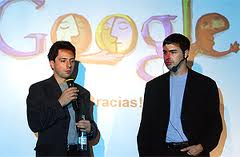 Sergey Mijaylovich Brin: Es un empresario ruso, de origen judío, conocido por ser uno de los creadores de Google y con un patrimonio estimado en más de 17,5 mil millones de dólares.Nacido el 21 de agosto de 1973 en Moscú (Rusia), hijo de la investigadora del Goddard Space Flight Center de la NASA Eugenia Brin y del profesor de Matemáticas en la Universidad de Maryland Michael Brin emigró a Estados Unidos con 6 años.Estudió en “Paint Branch Montessori School”. Su padre alentó su interés por las matemáticas, para las que siempre tuvo disposición. Después del instituto, se matriculó en la Universidad de Maryland para estudiar Ciencias Matemáticas y Ciencias de la Computación. Recibió su graduado con honores en mayo de 1993 y comenzó sus estudios de postgrado en la Universidad de Stanford, gracias a una beca de la National Science Foundation. Ese mismo año, además, comenzó a trabajar en Wolfram Research, la empresa creadora de Matemática.Brin conoció a Larry Page durante unas jornadas de orientación para nuevos estudiantes en la Universidad de Stanford. Aunque inicialmente chocaron, no tardaron en conectar y comenzaron a compartir ideas. Les unía especialmente su interés matemático por la World Wide Web. Fruto de esta unión nacería en 1996 BackRub, el buscador predecesor de Google. El proyecto creció rápidamente y se dieron cuenta de que habían creado un magnífico motor de búsqueda, que aplicaron a la web con excelentes resultados. Optaron por dejar sus estudios en la Universidad y dedicarse por completo al buscador, solicitando ayudas económicas a profesores, familia y amigos. Compraron servidores y alquilaron un garaje en Menlo Park. La historia de Google Inc. había comenzado.Brin, Page y Google han sido galardonados con muchos premios. Brin ha sido ponente en varios foros académicos, empresariales y tecnológicos internacionales, incluidos el Foro Económico Mundial y la Conferencia sobre Tecnología, Entretenimiento y Diseño. En 2004 él y Page fueron nombrados Marconi Fellows.Lawrence Edward "Larry" Page es un empresario estadounidense. Page es el creador, junto con Sergey Brin, de Google, y uno de los hombres más ricos del mundo; se estima que tiene un patrimonio neto de más de 16.7 mil millones de dólares (septiembre de 2011)1 .Page nació en East Lansing, Míchigan, Estados Unidos, el 26 de marzo de 1973. Es hijo de dos docentes universitarios, Gloria Page, profesora de programación en la Universidad de Míchigan y Carl V. Page, profesor de Ciencias de la Computación e Inteligencia Artificial de la Universidad de Carolina del Norte en Chapel Hill y de la Universidad de Míchigan, un pionero y autoridad en el campo de la Inteligencia Artificial, prematuramente fallecido en 1996.Aunque judío por parte de madre, su educación fue laica. Desde los dos años de edad asistió en Lansing a una escuela del método Montessori. La pasión de Page por los ordenadores empezó a los seis años, y su interés por la tecnología y los inventos a los doce. Su ídolo juvenil fue Nikola Tesla. Siguiendo los pasos de sus padres, y bajo su orientación, cursó estudios en la East Lansing High School y se graduó con honores en la Universidad Estatal de Míchigan, obteniendo un grado en Ingeniería de Computadores (Computer Engineering). Se doctoró en Ciencias Informáticas en la Universidad de Stanford. El Instituto de Empresa lo premió con un máster honorífico en Administración de Empresas y fue el primero en recibir el premio Alumni society recent engineering graduate de la Universidad de Míchigan.Durante su doctorado en Stanford conoció a Sergey Brin. Juntos desarrollaron y pusieron en marcha el buscador Google, que empezó a funcionar en 1998. Google está basado en la tecnología patentada PageRank. Se dice que le pusieron este nombre al buscador por su semejanza con la palabra gugol, que en inglés quiere decir 10 elevado a 100 (10^100).El primer artículo científico de ambos sobre Google, "The Anatomy of a Large-Scale Hypertextual Web Search Engine" (1998), figuró pronto entre los diez artículos más citados de todos los tiempos.Page fue presidente de Google junto con Brin hasta 2001, año en que decidieron contratar a Eric Schmidt. Page dirige Google junto a Sergey Brin y Schmidt.A fecha 4 de abril de 2011 Eric Schmidt cesa su actividad como CEO de Google para dar paso a Larry Page.Page ha dado conferencias en diversos foros internacionales, como el Foro Económico Mundial, la Conferencia de Tecnología, Entretenimiento y Diseño, la Cumbre sobre Tecnología del The Wall Street Journal, o el Club Commonwealth. Fue nombrado World Economic Forum Global Leader for Tomorrow (Líder Global para el Futuro del Foro Económico Mundial) en 2002, así como Young Innovator Who Will Create the Future (Joven Innovador Que Creará el Futuro) por la revista Technology Review del MIT. Miembro del National Advisory Committee (NAC) de la Facultad de Ingeniería de la Universidad de Míchigan, fue nombrado Innovator of the Year (Innovador del Año) por la revista Research and Development y fue elegido miembro de la Academia Nacional de Ingeniería en 2004.En 2004, junto con Brin, recibió el Premio Marconi, y el 24 de octubre de 2008, en nombre de Google, el Premio Príncipe de Asturias de Comunicación y Humanidades.Su hermano mayor, Carl Victor Jr., fue cofundador de eGroups, más tarde vendido a Yahoo.El 8 de diciembre de 2007, en la hawaiana isla Necker, Larry Page se casó con Lucinda (Lucy) Southworth, licenciada en ciencias biomédicas de las universidades de Pensilvania y Oxford.LA VIDA EN EL GOOGLE- CULTURA ORGANIZACIONALhttp://www.youtube.com/watch?v=jxD38ib7mwE&feature=player_embeddedEL MUNDO SEGUN EL GOOGLEPor fin he tenido oportunidad de acabar de ver El mundo según Google, un documental recientemente emitido en el canal Odisea que trata de Google en el que directivos e investigadores de la empresa hablan de ella, de lo que están haciendo, de cuál es la idea que los motiva, y de sus planes de futuro… Aunque sin revelar cómo se calcula el PageRank ni nada parecido, claro.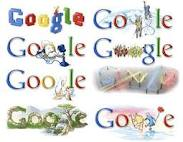 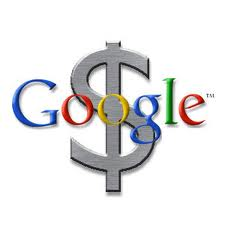 El documental, además, no sólo es una plataforma para que los empleados de Google hablen maravillas de su empresa, sino que recoge las opiniones de gente como Brewster Kahle, uno de los más firmes defensores de la Open Content Alliance, un consorcio que defiende el acceso libre a la información (libre también en el sentido de sin pagar) y de Ian Brown del Open Rights Group, quien dice que aunque Google por ahora no parece estar portándose mal del todo, igual conviene no perderla de vista por si empieza a realizar prácticas monopolísticas dada la enorme cuota de mercado que tiene, y más en España, donde anda por un 98 ó 99 por ciento.También salen el PDM de Google y cuentan algunas anécdotas como el origen del famoso Don't be evil o la vez que para seleccionar personal pusieron enormes carteles en San Francisco con una ecuación que al resolverla te permitía acceder a una página web secreta con las ofertas de trabajo en la empresa.Está en Google Video en español como Documental_Google.mpg, aunque tiene el audio un poco perjudicado, y en inglés como Google: Behind the Screen. Dura unos 46 minutos, y merece la pena verlo.http://www.youtube.com/watch?v=747sTYxz2XMhttp://www.youtube.com/watch?v=YV60aTfi6gA&feature=relatedhttp://www.youtube.com/watch?v=2Gp9lm4T38o&feature=relatedhttp://www.youtube.com/watch?v=rJxJ5eYCMBA&feature=relatedhttp://www.youtube.com/watch?v=icX213KfMUo&feature=relatedMODELO DE NEGOCIO DE GOOGLEMuy interesante resumen realizado por Claudio Cossio de la conferencia como ponente principal que dio Eric Schmidt CEO de Google en el Mobile World Congress MWC donde revela para donde apunta el modelo de negocios de Google y su estrategia en los próximos años.Dedicaremos tiempo a lo que Google interpreta como Movilidad, ya que ha jugado un rol importante dentro del congreso y no es para menos. El solo hecho de que Eric Schmidt sea el principal ponente del Mobile World Congress es testamento de que Google va a tener un sitio reservado en la nueva era de telefonía móvil. 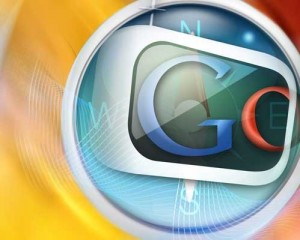  Ya que cuando el gigante de la búsqueda se enfoca en un sector, lo hace con la clara intención de dominar.  Hay 3 cosas fundamentales para el sector de telefonía móvil: Poder de computación, múltiples conexiones y la Nube. -Eric Schmidt – CEO de Google.  Ayer compartimos con ustedes su nuevo mantra “Mobile First”, no es una casualidad que la adquisición de AdMob, una empresa de publicidad móvil. Ellos saben que el ecosistema de la nueva era de información sera la creación de contenidos, el éxito de las empresas dependerá de la facilidad para monetizar el contenido en los móviles Contenido y movilidadEl poder replicar es la llave de la nueva generación de aplicaciones, ya que actualmente es un proceso de “copy-paste”, llevándote la información de un lugar a otro con poca facilidad para sincronizar y con un alto porcentaje de pérdida de datos al momento de establecer la conexión. ¿Quién no ha perdido la agenda telefónica de su móvil? Nuestra idea es tener copias locales en cada dispositivo para que tengan un Shared Replication en la nube. – Eric Schmidt – CEO de Google La oportunidad estará en poder gestionar una infinita cantidad de conexiones entre los diferentes nodos y dispositivos. Ya que es imposible saber que tan grande es Internet, donde todo puede establecer un enlace con cualquier objeto.  Para la gente que está acostumbrada de trabajar en la nube les aviso que van con un buen enfoque, esto no garantiza para nada que tengan éxito. Ahora estamos viendo como empresas como Spotify, Facebook y Amazon están haciendo uso del concepto para llegar más allá de sus mercados. Las empresas que serán iconos de esta era deben manejar estos 3 conceptos, para crecer y competir. – Eric Schmidt – CEO de Google.   El negocio de Google a futuroHubo mucho debate sobre las intenciones de Google, con los diferentes anuncios por parte de los fabricantes para ofrecer el Sistema Operativo Android en sus teléfonos y cada vez más fabricantes apuntándose al Open Handset Alliance. Todos cuestionaba si seguirían los pasos de su mantra “Do no Evil” (no hacer el mal), porque la mayoría de los operadores de telefonía no quieren convertirse en portadores de datos únicamente. Nosotros (Operadores de Telefonía) no queremos convertirnos en un DATA DUMB PIPE (canal tonto de datos) – Google quiere más capacidad de ancho de banda para beneficiarse del incremento en el trafico de contenido. ¿pero quién pagará la inversión de hacer el proyecto? ¿Ustedes (refiriéndose a Google)? – Espectador en el Keynote de Google.Dentro del keynote de Google, hubo gente que aprovecho para contar sus miedos y sus preocupaciones a Eric Schmidt. Que hizo una labor excelente de abrir el debate y no cortar la conversación, porque estaba en el foco de mira de todos, aun así la gente no dio tregua y le preguntaron sobre ¿cuál es el modelo de negocio de Google en los próximos años? El principal negocio de nosotros será siempre la publicidad, seguido por venta de enterprise software y suscripciones a servicios/apps. No puedo garantizar esto, porque toda empresa tiene que estar preparada para evolucionar y Google no está exento de ello. Eric Schmidt – CEO de Google.  Tranquilizo a los operadores diciendo que no están interesados en adquirir líneas de fibra óptica, así como líneas de telefonía. Sin embargo dentro del congreso mucha gente se cuestiono esto. Así que la moneda sigue en el aire.   Toda la gente del anfiteatro quería saber la opinión de Eric sobre los servicios que visualiza a futuro, menciono que las tecnologías que habiliten vídeo conferencias de punto a punto (point to point) van a ser el próximo canal de contenido cuando el hardware de los teléfonos lo permita. La movilidad es una tecnología que permite ser más humanos, personales y estar al tanto del entorno de nuestros clientes, para poder ofrecer un servicio que jamás se ha visto en la historia de la humanidad. – Eric Schmidt. CEO de Google.Para cerrar este post, solo me queda decir que estamos presenciando un cambio en la manera de vivir y consumir información. La movilidad habilitara que culturalmente podamos decir “Si” sin conocer la pregunta o propuesta, ya que se podrá saber qué es lo que uno quiere y te gusta. Con la capacidad de recibir solamente contenido que es de nuestro interés  Google ha dado un paso gigantesco y apuesta por ello. No creo que sea una mala idea ver lo que nos están proponiendo, sobre todo si continúan haciendo el bien y siendo fieles a su mantra “Do no Evil”. Eso está por verse.  Por cierto, te invito a revisar la cobertura que he realizado sobre el evento empezando por la presentación del Mobile World Congress Localización, movilidad, tecnología, empresas y startups en Barcelona; La batalla de los navegadores llega a la TV y más novedades en el MWC; Mucho que decir y pocos escuchando en la 140conf de Barcelona y MWC: Pilares de localización en TV, móviles, mapas y apps. Espero que la información y novedades compartidas sean de tu agrado.Fuente: Claudio Cossio – Maestrodeweb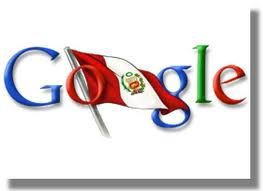 